財團法人中華民國婦聯聽覺健康社會福利基金會信用卡授權書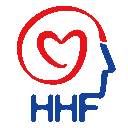 填寫完以上表格後，請傳真至 (02) 2820-1826  聯絡電話 (02) 2820-1825 # 12捐款方式捐款方式捐款方式捐款方式捐款金額□單筆捐款金額________________元【收據於扣款成功後寄出 】□長期持續捐款每月____________元【收據□每月寄送□年度寄送，每年約3月寄出】捐款期間自民國      年     月 起 至民國      年       月止□單筆捐款金額________________元【收據於扣款成功後寄出 】□長期持續捐款每月____________元【收據□每月寄送□年度寄送，每年約3月寄出】捐款期間自民國      年     月 起 至民國      年       月止□單筆捐款金額________________元【收據於扣款成功後寄出 】□長期持續捐款每月____________元【收據□每月寄送□年度寄送，每年約3月寄出】捐款期間自民國      年     月 起 至民國      年       月止捐款人基本資料【 以下皆為必填欄位，請正楷填寫，以免造成收據開立錯誤，謝謝您！】捐款人基本資料【 以下皆為必填欄位，請正楷填寫，以免造成收據開立錯誤，謝謝您！】捐款人基本資料【 以下皆為必填欄位，請正楷填寫，以免造成收據開立錯誤，謝謝您！】捐款人基本資料【 以下皆為必填欄位，請正楷填寫，以免造成收據開立錯誤，謝謝您！】捐款人姓名身分證字號性  別□男 □女E-mail聯絡電話（宅/公）_________________分機________  傳真) ________________________（行動）______________________（宅/公）_________________分機________  傳真) ________________________（行動）______________________（宅/公）_________________分機________  傳真) ________________________（行動）______________________捐款收據抬頭□與持卡人相同  □其他_______________________________□與持卡人相同  □其他_______________________________□與持卡人相同  □其他_______________________________收據寄送地址備註：備註：備註：備註：信用卡資料信用卡資料信用卡資料信用卡資料持卡資料 發卡銀行        _____           銀行 卡別 □VISA  □MasterCard  □JCB   □其他________________ 卡號                                           有效期限至 西元         年      月  持卡人簽名___________________________（請與信用卡背面相符） 發卡銀行        _____           銀行 卡別 □VISA  □MasterCard  □JCB   □其他________________ 卡號                                           有效期限至 西元         年      月  持卡人簽名___________________________（請與信用卡背面相符） 發卡銀行        _____           銀行 卡別 □VISA  □MasterCard  □JCB   □其他________________ 卡號                                           有效期限至 西元         年      月  持卡人簽名___________________________（請與信用卡背面相符）本會資訊需求本會資訊需求本會資訊需求本會資訊需求 □年刊 寄送地址：□同上 □其他                                             □電子報  E-mail : □同上 □其他                                       □不需任何資料     □年刊 寄送地址：□同上 □其他                                             □電子報  E-mail : □同上 □其他                                       □不需任何資料     □年刊 寄送地址：□同上 □其他                                             □電子報  E-mail : □同上 □其他                                       □不需任何資料     □年刊 寄送地址：□同上 □其他                                             □電子報  E-mail : □同上 □其他                                       □不需任何資料    請問您從何處得知此活動訊息請問您從何處得知此活動訊息請問您從何處得知此活動訊息請問您從何處得知此活動訊息 □本會會刊  □本會官網  □本會臉書粉絲專頁  □朋友推薦  □其他_____________ □本會會刊  □本會官網  □本會臉書粉絲專頁  □朋友推薦  □其他_____________ □本會會刊  □本會官網  □本會臉書粉絲專頁  □朋友推薦  □其他_____________ □本會會刊  □本會官網  □本會臉書粉絲專頁  □朋友推薦  □其他_____________